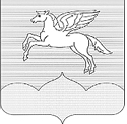 СОБРАНИЕ ДЕПУТАТОВГОРОДСКОГО ПОСЕЛЕНИЯ «ПУШКИНОГОРЬЕ»ПУШКИНОГОРСКОГО РАЙОНА ПСКОВСКОЙ ОБЛАСТИР Е Ш Е Н И Е (проект)___.2022г.  № __р.п. Пушкинские Горы Принято на  ____ сессииСобрания депутатов городского поселения «Пушкиногорье» третьего созываО внесении изменений и дополнений в Устав муниципального образования «Пушкиногорье»В целях приведения Устава муниципального образования «Пушкиногорье» в соответствие с  федеральным законодательством, руководствуясь  Федеральным законом от 06.10.2003 № 131-ФЗ «Об общих принципах организации местного самоуправления в Российской Федерации», на основании  статей 131,132,133 Конституции Российской Федерации, во исполнение  информации прокуратуры Пушкиногорского района от 12.01.2022г. № 02-18-2022,Собрание депутатов городского поселения «Пушкиногорье»РЕШИЛО:1. Внести в Устав муниципального образования «Пушкиногорье» следующие  изменения :1.1. дополнить Устав  статьей 4.1. «Статья 4.1.Общие вопросы местного самоуправления и  взаимодействия органов местного самоуправления с органами государственной власти.1. Местное самоуправление в Российской Федерации гарантируется  правом на судебную защиту, на компенсацию дополнительных расходов, возникших в результате выполнения  органами местного самоуправления во взаимодействии  с органами  государственной  власти публичных функций, а также запретом на ограничение прав  местного самоуправления, установленных Конституцией Российской Федерации и федеральными законами.2.Органы государственной власти могут участвовать  в формировании органов местного самоуправления, назначении на должность и освобождении от должности должностных лиц местного самоуправления в порядке и условиях, установленных  федеральным законом.3. Органы местного самоуправления и органы государственной власти входят в единую систему публичной власти в Российской Федерации и осуществляют взаимодействие для наиболее эффективного решения задач в интересах населения, проживающего на  соответствующей территории».2. Направить настоящее Решение для государственной регистрации в Управление Министерства юстиции Российской Федерации по Псковской области в установленном федеральным законодательством порядке.3. После государственной регистрации обнародовать настоящее Решение в порядке, установленном частью 2 статьи 32 Устава муниципального образования «Пушкиногорье».4. Настоящее Решение вступает в силу после официального обнародования.Глава  городского поселения«Пушкиногорье»                                                                          Т.В.Васильева 